                                           (สำเนาคู่ฉบับ)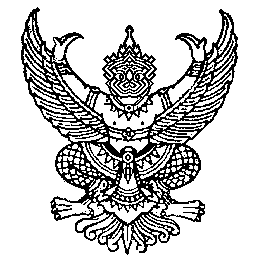 ประกาศเทศบาลตำบลมะกอกเหนือเรื่อง   ผลการสอบราคาจ้างโครงการถมดินเพื่อก่อสร้างลานกีฬาอเนกประสงค์                       --------------------------------------------ตามประกาศเทศบาลตำบลมะกอกเหนือ  เรื่อง  สอบราคาจ้างโครงการถมดินก่อสร้างลานกีฬาอเนกประสงค์ ลงวันที่  5  มกราคม  2559  โดยกำหนดยื่นเอกสารเสนอราคา  ระหว่างวันที่  5  มกราคม  2559  ถึงวันที่  19  มกราคม  2559  และเปิดซองสอบราคาในวันที่  20  มกราคม  2559  ตั้งแต่เวลา  10.00  น.  เป็นต้นไป  ณ  ศูนย์รวบรวมข้อมูลข่าวสารการซื้อหรือการจ้างอำเภอควนขนุน  นั้น		เทศบาลตำบลมะกอกเหนือ  โดยคณะกรรมการฯ  ได้พิจารณารายละเอียดของผู้เสนอราคาแล้ว  ผลปรากฏว่า หจก. แก้วภุชงค์วัสดุก่อสร้าง  เสนอราคาต่ำสุดคือ 805,000.-บาท  (แปดแสน-ห้าพันบาทถ้วน)  ประกาศ  ณ   วันที่  25  มกราคม  พ.ศ. 2559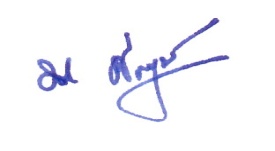 (นายรนชัย  ตั้งพูนผลวิวัฒน์)นายกเทศมนตรีตำบลมะกอกเหนือ